Qui produit des richesses ? I. La production et sa mesureEtape 1 : IntroductionEtude d’une entreprise ou d’un secteurEtape 2 : Bilan du questionnaireComment peut-on définir la production au sens économique du termeQuelles sont les caractéristiques de la notion de production ? Que peut-on produire ? Qu’est ce que le chiffre d’affaire et comment le mesure t-on ? Qu’est ce que la valeur ajoutée et comment le mesure t-on ? Quelle différence peut-on faire entre chiffre d’affaire et valeur ajoutée ? La production des organisations productives a-t-elle le même objectif ? Différenciez les 3 organisations productives principales ? Etape 3 : Vérification des connaissancesDocument 1 : Indiquez, pour les exemples suivants, s’il s’agit de production au sens économique ou non :Passer l’aspirateur chez soi, passer l’aspirateur dans une chambre d ‘hôtel, réparer la voiture du voisin en échange de quelques billets de la main à la main, faire réparer sa voiture chez un garagiste, garder les enfants du voisin, jouer au rugby dans un club professionnel, entrainer bénévolement des rugbymen dans un petit clubDocument 2 : Positionnez les exemples suivant selon la nature du bien :Un jean, un téléphone, un DVD vierge, une coupe de cheveux, un film en ligne, un cours de SESDocument 3L’entreprise « Inverse numérique » réalise des tablettes numériques destinées principalement aux élèves du secondaire. Chaque tablette est vendue 150 euros. Cette entreprise a vendue 1 millions de tablette en 2014. Pour pouvoir produire ce produit, l’entreprise a besoin des éléments suivantsEcran tactile : 57 eurosBatterie : 12 eurosMicrophone : 7 eurosMémoire de stockage de 8 GO : 50 euroCalculer le chiffre d’affaire de l’entreprise « inverse numérique »Indiquez l’ensemble des consommations intermédiairesCalculer la valeur ajoutée. Document 4 : La répartition de la valeur ajoutée Source : Comptes nationaux - Base 2010, InseeFaites une phrase avec les données entouréesA votre avis, a quoi correspond la courbe bleue ? Même question pour les 2 autres courbesFaites un schéma qui résume la répartition de la valeur ajoutéeEtape 4 : SynthèseAprès avoir indiquer comment l’économie définit la production au sens économique, vous présenterez la diversité de la production et sa mesure. Consignes : Vous devez utiliser les documents pour appuyer votre présentation et utiliser les notions suivantes : productionbiens/servicesValeur ajoutéeII. Les organisations productivesEtape 1 : Vérification des connaissancesDocument 1 : Indiquez si les productions suivantes sont des productions marchandes ou non marchandes : Cours de SES au lycée, un cours particulier de SES, Surveillance par un vigile de supermarché, surveillance par un policier municipal, confectionner un repas dans une pizzeria, confectionner un repas au « restos du cœur »Document 2 : 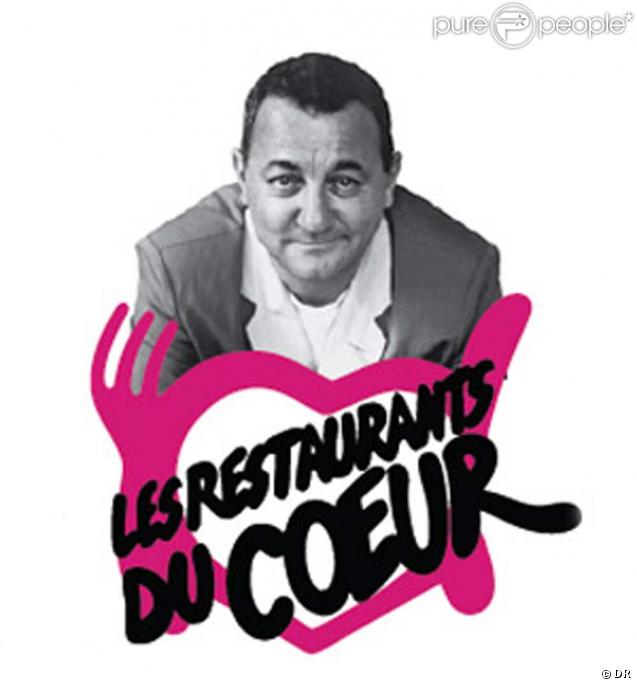 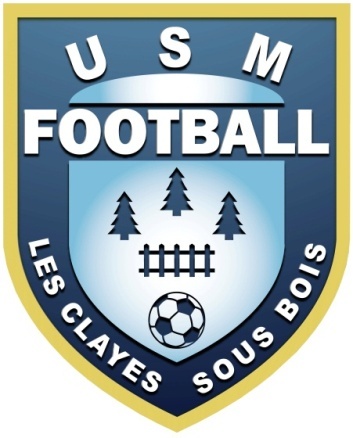 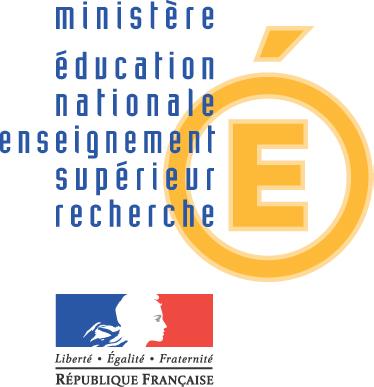 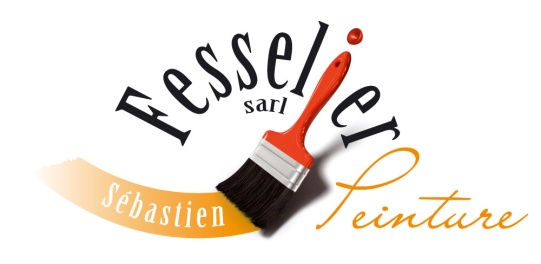 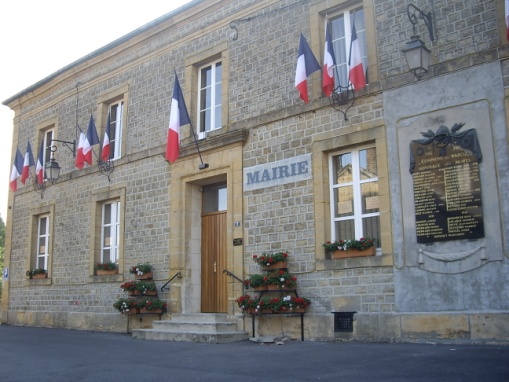 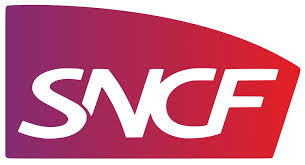 Remplissez le tableau suivantDocument 3 : On parle souvent de l’entreprise avec un grand E. Pourtant, ce singulier recouvre des réalités très différentes. On peut appréhender ces différences sous plusieurs angles : celui des statuts juridiques, celui de la taille et, enfin, celui des liens qu’elles entretiennent ou non entre elles, avec la problématique d’importance croissante des groupes d’entreprises. 	La diversité des entreprises se reflète notamment dans la multitude des statuts juridiques qu’il a fallu créer au fil du temps pour créer au fil du temps pour répondre à la pluralité des situations (…) Au delà de cette dimension statutaire, la taille des entreprises joue, par elle même, un rôle important. Guillaume Duval, « Dans le maquis des entreprises », Alternatives économiques, hors série, n°79, 1er trimestre 20091) Indiquez, en remplissant le schéma suivant quels sont les principaux critères de différenciation des entreprises. Qu’est ce qu’un groupe d’entreprise ? Donnez un exempleDocument 4 : Faites une phrase avec la donnée soulignéeQuelle est la part des grandes entreprises dans l’ensemble des entreprises en France ? Document 5 : Répartition de l'emploi par secteur d'activité en 2013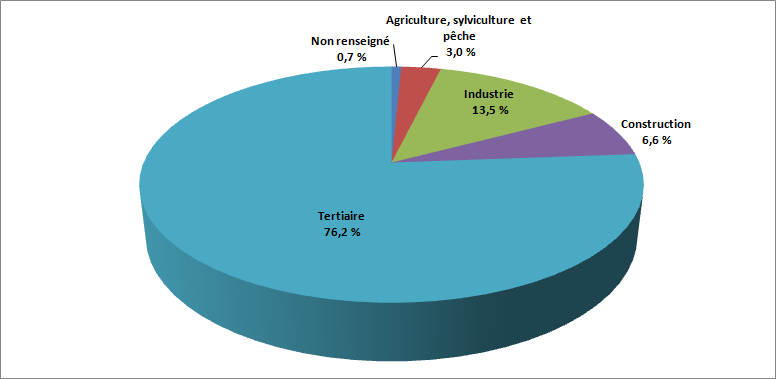 Champ : Population active occupée.
Non renseigné : personnes qui n'ont pas répondu à la question portant sur le secteur d'activité auquel appartenait leur emploi lors de l'enquête. Enquête Emploi 2013 - octobre 2014 - Tableau PACO09 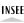 Quel est le poids des emplois dans le tertiaire en 2013 ? Faites la même analyse pour le secteur de l’agriculture ? Tentez d’expliquer cette évolution. Quels sont les trois secteurs mis en avant dans ce graphique ? Document 6 : Qu’est ce que le capital social ? En quoi consiste une responsabilité illimitéeQuelles différences peut-on faire entre une auto-entreprise et une EURL ? Le directeur général d’une SA est-il le propriétaire ? Donnez un exemplePour quelles raisons une entreprise décide-t-elle de changer de statut juridique ? Etape 2 : SynthèsePar groupe de 2 à 4 personnes, vous proposerez à l’ensemble de vos camarades, un tableau résumant les différentes organisations productives. Etape 3 : ApprofondissementPar groupe de 2 à 4 personnes vous devrez, au choix présenter une organisation productive de votre choix, en présentant : Nom de l’organisation productiveNature de l’entreprise/ secteur d’activitéHistoriqueRésultats économiquesProduction au sens économiqueProduction mais pas au sens économiqueBiensServicesProduction marchandeProduction non marchandeNature du producteurProduction marchande/non marchandeGrandes entreprises (GE) Au moins 5000 salariésEntreprises de tailles intermédiaires (ETI)  entre 250 et 4 999 salariésPetite et moyenne entreprise (PME) Moins de 250 salariésMicroentrepriseMoins de 10 salarésEnsembleNombre d’entreprise2434959137 5343 001 3293 144 065Nombres d’unités légales situés en France30 65347 863210 3203 014 7563 303 592Effectif salarié au 31/12 (en milliers) 4 492 655 3 363 4584 152 5872 925 13314 933 833Statut juridiqueNombre d’associés Montant du capital socialStatut du dirigeantResponsabilitéAuto-entreprise1NéantAuto-entrepreneurIllimitéeEntreprise unipersonnelle à responsabilité illimitée (EURL) 11 eurosGérantLimitée aux apportsSociété à responsabilité limitée (SARL)Entre 2 et 1001 euroGérantLimitée aux apportsSociété anonyme (SA)7 actionnaires au minimum37 000 eurosDirecteur généralLimitée aux apports